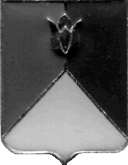 РОССИЙСКАЯ ФЕДЕРАЦИЯАДМИНИСТРАЦИЯ КУНАШАКСКОГО МУНИЦИПАЛЬНОГО РАЙОНАЧЕЛЯБИНСКОЙ ОБЛАСТИРАСПОРЯЖЕНИЕОт 19.01.2024 № 31-Р	1. Внести в график приема граждан Главой Кунашакского муниципального района и его заместителями на 2024 год, утвержденного распоряжением Администрации Кунашакского муниципального района от 09.01.2024 №2-Р изменения, изложив его в новой редакции (Приложение).Отделу информационных технологий Администрации района (Ватутин В.Р.) опубликовать график приема граждан на официальном сайте Администрации Кунашакского муниципального района.Контроль исполнения настоящего распоряжения возложить на руководителя аппарата Администрации района Багаутдинову В.Ш. Глава района				          	                                           Р.Г. ВакиловУТВЕРЖДЕНРаспоряжением                                                                                         Администрации Кунашакского                                                                                                                   муниципального района«09» 01.2024 г. № 2-Р(в редакции распоряжения Администрации Кунашакского муниципального района от 19.01.2024 № 31-Р)ГРАФИКприема граждан Главой Кунашакского муниципального района                                                  и заместителями Главы Кунашакского                                                                              муниципального района на 2024 годО внесении изменений в распоряжение Администрации Кунашакского муниципального района от 09.01.2024 № 9-Р№ФИО руководителяДни приемаВремяМесто приемаТелефон1Вакилов Рамиь Гаибназарович – Глава Кунашакского муниципального  районаТретий понедельник месяца10.00- 12.00КабинетГлавы №418(35148)2-83-012Нажметдинова Альбина Таиповна – заместитель Главы района по социальным вопросамТретий понедельник месяца10.00-12.30Кабинет №348(35148)2-83-223Гиззатуллин Альберт Асылович – заместитель Главы района по ЖКХ, строительству и инженерной инфраструктуре- руководитель Управления ЖКХ, строительству и энергообеспечениюВторая средамесяца10.00- 12.00Кабинет №468(35148)2-83-444Порсева Гульнара Султановна – заместитель  Главы района по имуществу и экономике -  руководитель Управления имущественных и земельных отношений Первый и третийвторникмесяца10.00- 12.30  Кабинет№ 368(35148)2-81-23